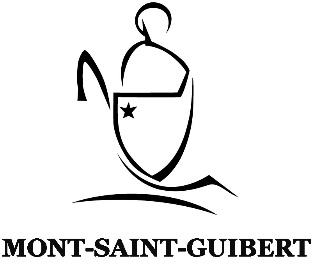 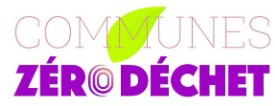 Votre commune vous offre une prime de 50 % de la facture d’achat, avec un maximum de 150 €Conditions d'octroi :Être domicilié à Mont-Saint-Guibert au moment de la demandeUne seule prime accordée par enfantLe formulaire doit être introduit avant que l’enfant n’atteigne l’âge de trois ansEn pratique :Pour bénéficier de la prime, renvoyez le formulaire complété accompagné de :Une copie de la/des facture(s) d’achat reprenant l’intitulé de l’achat et son prix et/ou une preuve de paiementUne copie de l'attestation de composition du ménageLa prime est octroyée dans la limite des crédits disponibles et en fonction de l'ordre d'arrivée de la demande. La demande est introduite pendant une période située au plus tôt 3 mois avant la naissance et au plus tard 3 ans après la naissance.